Illness log 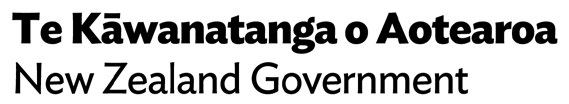 Name (resident or staff)Are they a resident or staff member?Contact details (if staff member)NHI (if available)Date of BirthSexRoom numberIllness start dateSymptoms(diarrhea, vomiting, stomach pain, feeling sick, fever, headache)Date illness stoppedDate absentee from work (for staff)Date returned to work (for staff)GP visit?